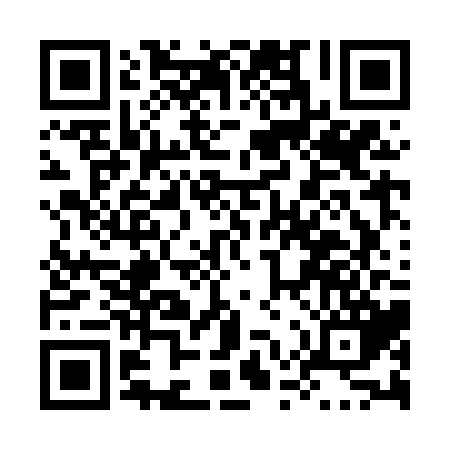 Prayer times for Bothwell's Corner, Ontario, CanadaWed 1 May 2024 - Fri 31 May 2024High Latitude Method: Angle Based RulePrayer Calculation Method: Islamic Society of North AmericaAsar Calculation Method: HanafiPrayer times provided by https://www.salahtimes.comDateDayFajrSunriseDhuhrAsrMaghribIsha1Wed4:406:131:216:218:2910:022Thu4:386:111:206:218:3010:043Fri4:366:101:206:228:3110:064Sat4:346:091:206:238:3210:085Sun4:326:071:206:238:3410:096Mon4:306:061:206:248:3510:117Tue4:286:051:206:258:3610:138Wed4:266:031:206:268:3710:159Thu4:256:021:206:268:3810:1610Fri4:236:011:206:278:4010:1811Sat4:216:001:206:288:4110:2012Sun4:195:581:206:288:4210:2113Mon4:185:571:206:298:4310:2314Tue4:165:561:206:308:4410:2515Wed4:145:551:206:308:4510:2616Thu4:135:541:206:318:4610:2817Fri4:115:531:206:328:4710:3018Sat4:095:521:206:328:4910:3119Sun4:085:511:206:338:5010:3320Mon4:065:501:206:338:5110:3521Tue4:055:491:206:348:5210:3622Wed4:035:481:206:358:5310:3823Thu4:025:471:206:358:5410:3924Fri4:015:471:206:368:5510:4125Sat3:595:461:216:368:5610:4226Sun3:585:451:216:378:5710:4427Mon3:575:441:216:388:5810:4528Tue3:565:441:216:388:5910:4729Wed3:555:431:216:398:5910:4830Thu3:535:421:216:399:0010:5031Fri3:525:421:216:409:0110:51